Construction Management Plan Template InstructionsContractors may choose to use this Word document template to create a site specific Construction Management Plan. Refer to the Standard Elements of a Construction Management Plan for guidance. Instructions:Print out a copy of these instructions for reference.In sections 1-7 of this document, select and replace the black type only with your site-specific information as directed.Enter N/A after any light blue sub-heading that is not applicable to your project.When your document is edited, you can automatically update the page numbers in the table of contents.To update Table of Contents:Save as ‘CMP_ProjectAddressSDCIlanduse-construction number’ Delete instructions page before submitting CMPConstruction Management Plan Cover Sheet: Project Address:MUP #:Applicant/Contractor:Date:Note: Approval or Conditional Approval of your Construction Management Plan does not constitute permit approval. You must apply for and receive all applicable permits before work may commence.A proposed Haul Route narrative must be submitted as a separate attachment or separate document along with your Construction Management Plan. See page 7.1. Project Overview1.1 Project address:   Example 1234 Dexter Avenue N., Seattle, WA 981091.2 Site Development:   A brief description of the project.2. Construction Communication2.1 Contact Person:   An on-site contact person is required. All contact information is to be included in the CMP: phone, email, fax, and mobile number.
2.2 Construction Notification List:   Attach to the CMP a Construction Notification List identifying affected parcel owners, neighbors, and area businesses that will receive direct notification of planned and emergency construction activities.  This notification list shall include contact information for:Parcel owners and affected parties adjacent to the project site.Parcel owners and affected parties within 300 feet of the project site.Parcels owners and affected parties in direct line-of-sight of the project site. Community organizations, major institutions, schools, and hospitals in the area.Communication methods:  Identify what methods of communication will be used to notify the contacts on the Construction Notification list.Notification timing & tracking:  Identify timing for notification to contacts on the Construction Notification List and keep notification actions updated as they occur. See the example in the Standard Elements of a Construction Management Plan on the SDOT website. 

Note: SDOT Street Use requires notification and permits for all work or impacts in the right of way.  Contact SDOT Street Use at SDOTPermits@seattle.gov or (206) 684-5253.  Emergency-related construction activities impacting the right of way require additional notification directly to the City of Seattle Transportation Operations Center (TOC). Seven days a week, 6 AM to 10 PM at (206) 684-5117. After hours, 10 PM to 6 AM at (206) 684-5122. If a closure is expected to extend into a weekday AM or PM peak traffic hour and is on a key arterial call TOC on-call personnel.2.5 Construction Project and Known Special Events in the VicinityThe CMP shall identify existing construction projects or known projects and special events (parade, run, marathon, community event).  Indicate construction or event activity that might begin or occur during the life of the CMP to identify potential construction related conflicts and the need for coordination.3. Construction Noise and Sensitive Receivers	3.1 Construction HoursIdentify the hours the contractor is intending to work.Identify demolition and construction activities within permissible construction hours.3.2 High noise-generating activitiesIdentify unusually high noise-generating activities; when they are likely to occur; and their duration.3.3 Noise-sensitive receiversIdentify known sensitive receivers (such as hospitals or hotels where residents are asleep) and construction activities such as noise and vibration that are potentially adverse to those receivers.3.4 Construction noise managementIdentify list of measures to be implemented to reduce or prevent noise impacts during demolition and construction activities during both standard and non-standard working hours.Identify techniques to minimize demolition and construction noise including:timing restrictionsnoise reduction construction technologiesprocess modifications4. Construction Milestones4.1 Schedule of construction milestones, including: Estimated start dateDurationCompletion date for each phase of construction (Demolition, Shoring & Excavation, Foundation, Shell & Core, and Architectural Completion)Description of each phase, with description of noise and traffic generators, and anticipated construction hours for each phaseConstruction parking management for each phase
5. Off-site Construction Worker Parking 5.1 Location  Identify where construction worker parking will be located and how it will be managed.  Include:Peak number of construction workers anticipated on site by project phaseMap showing location of nearby parking lots to be used by construction workers coming to the siteNumber of parking spaces in each of the identified lotsMethods proposed to encourage/require carpooling, transit, and non-motorized transportEstimated schedule of when construction workers may park in any parking stalls constructed on site for the purpose of worker parking6. Right of Way UseSDOT Coordination  Right of way use must be approved by SDOT prior to beginning work. SDOT requests right of way use planning happen at least 3 months prior to beginning work. Contact SDOT Street Use at SDOTPermits@seattle.gov or (206) 684-5253 for current review and submittal lead times. Material management   Identify where truck and material movement will be located. Identify the following on a schematic:Staging and off-site queuing locationsProposed haul routeCrane locations both on private property and in the right of wayOn-site construction access locations
Pedestrian mobility  Identify where pedestrian mobility is being maintained for each phase of construction per the requirements outlined in the SDOT DR 10-2015 Pedestrian Mobility in and around Work Zones Director’s Rule. Include the following on a schematic:Sidewalk closures and pedestrian mobility per frontage for working hoursSidewalk closures and pedestrian mobility per frontage for non-working hoursTransit stop closures and/or relocation locationsStreet closures   Identify parking and travel lane closures for each phase of construction. Include the following on a schematic and include estimated hours (24/7, peak, or off-peak hours, etc.):Parking lane closuresBike lane closures (re-routes and/or detour locations)Travel lane closures7.  Traffic impacts and Traffic Operations Center InfrastructureTraffic Infrastructure requiring temporary relocation: Infrastructure will be relocated in a permanent fashion in a location providing comparable view and then returned to the original location upon completion of the project at the project’s cost, unless otherwise approved by the TOC Manager. Attachment 1 Construction Notification ListAttachment 2 Site PlanAttachment 3 Nearby Parking Lots, Transit Stops for Construction WorkersSubmit a proposed Haul Route narrative and maps as a separate attachment or separate document along with your Construction Management Plan.  Please see the Haul Route template on the Permit Templates and Checklists webpage - http://www.seattle.gov/transportation/permits-and-services/permits/permit-templates-and-checklists. Click on the Table of Contents title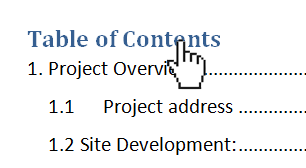 Click on 'Update Table...'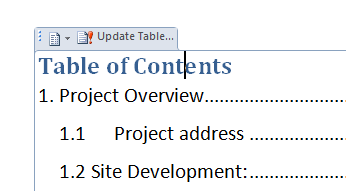 Select 'Update entire table'Click 'OK'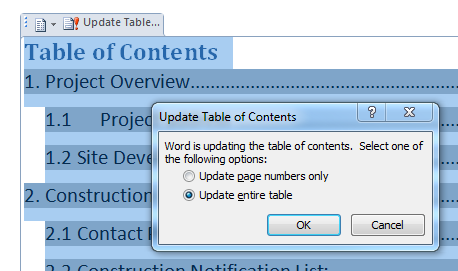 